Award category descriptionThis submission recognises innovative products, services, governance or initiatives that promote the inclusion of LGBTQ people within sporting organisations at any level, or across the sport more broadly.CriteriaThe nominee initiative has a strong record of promoting and/or supporting athletes with diverse sexualities and/or genders in sport.The nominee initiative was delivered and/or concluded within the 2019 calendar year.The nominee initiative shows a significant impact on the LGBTQ inclusion.Completing your nomination formRead each question and the evidence required, carefully.Ensure that every question you answer is addressed as if for the first time, and with articulate detail.All work in this nomination must relate to activity within the 2019 calendar year only.Submitting instructionsThe deadline for award nominations is no later than 9:00am Wednesday 19 February 2020.Send your completed nomination forms to:Hard CopiesPOST TO: Pride in Sport, 414 Elizabeth Street, Surry Hills NSW 2010.Soft CopiesEMAIL TO: info@prideinsport.com.au Soft copies include, but are not limited to; email, dropbox, google docs, parcelpost, Microsoft OneDrive or any other internally approved large file transfer systemNominee Details (who are you nominating for this award?)Nominators Details (your details)DisclosureSection 1: Section 2: Section 3: Section 4: Section 5: Section 5: Section 6: Award JudgingJudging for the Australian Pride in Sport Awards includes an expert panel. This includes, but is not limited to:National Program Manager, Pride in Sport Australia [chair]Representative from ACON Health Ltd.Representative from Sport AustraliaIndependent Representative from sport sector(These may be altered after nominations close, to ensure no conflict of interest between a judging panel member and a nominee)Below is a summary of this year’s Judging process;All nominations will be collated into their categories.All nominations will be checked for eligibility and accuracy.All eligible and quality entries and nomination shall be evenly distributed amongst the Judging Panel a week before meeting for an initial review.The day of judging will be determined, and will allow each Judge to discuss the entries they have reviewed and to make their recommendation. We expect there to be discussion and for the Judging Panel to reach a consensus.By the end of the day of judging, each category will have a shortlist of finalists. This information shall be announced shortly after.By the end of the day of judging, each category shall also have a Winner. The Winners will be announced during the Australian Pride in Sport Awards event, per below.ResultsPride in Sport Index results and award winners will be announced on the annual award night, which is:Australian Pride in Sport AwardsWednesday 1 April 2020Showtime Events Centre, South Wharf, MelbourneTickets will go on sale at www.prideinsport.com.au/awards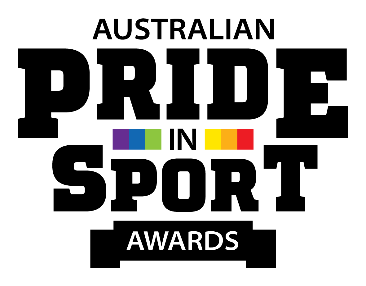 Name of Initiative:Sport/s:Initiative Contact Name:Contact email for nominee:Postal address for nominee:Role / Position:Name of nominator:Contact email:Postal address:Phone number:Please verify that the entity who delivered this initiative knows of the nomination and is happy for you to proceed:YesNoINITIATIVE detailsPlease provide a synopsis of the product, service, governance or initiative you are nominating, providing sufficient background to its purpose, history and key stakeholders.Please provide a synopsis of the product, service, governance or initiative you are nominating, providing sufficient background to its purpose, history and key stakeholders.Please provide a synopsis of the product, service, governance or initiative you are nominating, providing sufficient background to its purpose, history and key stakeholders.ANSWERANSWERANSWERCONTRIBUTION OF INITIATIVEPlease identify all the ways in which this initiative has or will contribute to LGBTQ inclusion within your sport, or sport more broadly?  Please identify all the ways in which this initiative has or will contribute to LGBTQ inclusion within your sport, or sport more broadly?  Please identify all the ways in which this initiative has or will contribute to LGBTQ inclusion within your sport, or sport more broadly?  ANSWERANSWERANSWERIMPACT MEASURESPlease identify any results that you have been able to quantify as a direct result of this initiative in terms of increasing LGBTQ inclusivity or awareness within your sport or beyond.Please identify any results that you have been able to quantify as a direct result of this initiative in terms of increasing LGBTQ inclusivity or awareness within your sport or beyond.Please identify any results that you have been able to quantify as a direct result of this initiative in terms of increasing LGBTQ inclusivity or awareness within your sport or beyond.ANSWERANSWERANSWERREACHPlease identify the reach of this initiative (including any event/media/post event coverage).Please identify the reach of this initiative (including any event/media/post event coverage).Please identify the reach of this initiative (including any event/media/post event coverage).ANSWERANSWERANSWERRECOGNITIONPlease identify any internal or external awards/recognition/achievements for this initiative.Please identify any internal or external awards/recognition/achievements for this initiative.Please identify any internal or external awards/recognition/achievements for this initiative.ANSWER ANSWER ANSWER THE PITCHIn 500 WORDS OR LESS, please articulate the most significant reason why you believe this inclusion initiative should be the recipient of this award.In 500 WORDS OR LESS, please articulate the most significant reason why you believe this inclusion initiative should be the recipient of this award.In 500 WORDS OR LESS, please articulate the most significant reason why you believe this inclusion initiative should be the recipient of this award.ANSWERANSWERANSWERSUPPORTING DOCUMENTATIONPlease attach any supporting evidence (e.g. letters of support, references, previous awards, other achievements) Please attach any supporting evidence (e.g. letters of support, references, previous awards, other achievements) Please attach any supporting evidence (e.g. letters of support, references, previous awards, other achievements) ANSWER: [Indicate name of attached evidence file(s) for any/all of the above sections, here, and ensure they are sent in conjunction with this nomination]ANSWER: [Indicate name of attached evidence file(s) for any/all of the above sections, here, and ensure they are sent in conjunction with this nomination]ANSWER: [Indicate name of attached evidence file(s) for any/all of the above sections, here, and ensure they are sent in conjunction with this nomination]